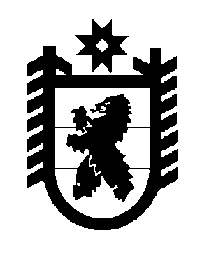 Российская Федерация Республика Карелия    ПРАВИТЕЛЬСТВО РЕСПУБЛИКИ КАРЕЛИЯРАСПОРЯЖЕНИЕот  14 августа 2015 года № 512р-Пг. Петрозаводск Рассмотрев предложение Государственного комитета Республики Карелия по управлению государственным имуществом и организации                                 закупок, учитывая решения Совета Сортавальского муниципального                    района от 19 ноября 2014 года № 91 «Об утверждении Перечня                  объектов государственной собственности РК, передаваемых                                    в муниципальную собственность» и от 29 апреля 2015 года № 125                        «О приеме в муниципальную собственность объектов государственной собственности РК», в соответствии с Законом Республики Карелия                      от 2 октября 1995 года № 78-ЗРК «О порядке передачи объектов государственной собственности Республики Карелия в муниципальную собственность» передать в муниципальную собственность Сортавальского муниципального района от бюджетного учреждения «Центр культурных инициатив» (Агентство «Культурная Сеть Карелии») государственное имущество Республики Карелия согласно приложению к настоящему распоряжению.Исполняющий обязанностиГлавы Республики Карелия                                                         О.Ю. ГромовПриложение к распоряжению ПравительстваРеспублики Карелия от 14 августа 2015 года № 512р-ППереченьгосударственного имущества  Республики Карелия,передаваемого в муниципальную собственностьСортавальского муниципального района_______________№ п/пНаименованиеимуществаКоличествоОбщая стоимость, рублей№ п/пНаименованиеимуществаКоличествоОбщая стоимость, рублей12341.Банкетка 50х50х5039720,002.Унитаз15460,003.Раковина11250,004.Операционная система Windows 7 Pro17730,005.Коробочная версия программного обеспечения Microsoft Office18920,006.Программное обеспечение для интерактивной песочницы193000,007.Маршрутизатор TP-Link TL-WR841ND54205,008.Источник бесперебойного питания Ippon Back Comfo Pro60025748,009.Планшет Digma IDSQ 111097910,0010.Системный блок USN Business 2.1 Celeron G1610233506,5011.Принтер лазерный Canon LBP7100Cn17340,0012.Принтер лазерный Canon LBP7100Cn16651,5013.Наушники с микрофоном SVEN AP-860 с регулятором громкости62400,0014.Сервер НИКС Is5000B154526,0015.Информационный сенсорный киоск132114,3316.Трековый светильник 22090000,0017.Трековый светильник1690000,0018.Подвесная система197568,0019.Фоторамка Espada E- 2Gb, 14.1, черная629400,0020.Флипчарт Brauberg 70х100 на треноге, поверхностный, магнитно-маркерный14490,0021.Объемная рама застекленная 400х600х433864,0022.Набор для подвески32524,98123423.Пистолет Micro Stitch12655,0024.Рулонные шторы523767,0025.Каменные блоки2099900,0026.Световая панель18415,0027.Табличка с названием614229,0028.Табличка-указатель711130,0029.Выставочное оборудование199636,9030.Рулонные шторы420965,0031.Трековый светильник 31670200,0032.Трековый светильник 41670200,0033.Интерактивная песочница174200,0034.Карта центрального модуля175000,0035.Выставочное оборудование189862,0036.Вешалка напольная111200,0037.Вешалка напольная «Гардис»19100,0038.Стойка зарядная19700,0039.Ноутбук HP Pavilion130990,0040.Витрина горизонтальная А123720,0041.Витрина горизонтальная Б134480,0042.Моноблок123453,0043.Дисплей-стеллаж14170,0044.Демо-система настенная13082,5645.Модуль 2139000,0046.Модуль 36234000,0047.Модуль 46234000,0048.Модуль 4а3117000,0049.Модуль 54156000,0050.Модуль 63117000,0051.Модуль 7141816,4052.Модуль 8278000,0053.Модуль 1151000,00Итого2596200,17